To			Young People around the WorldFrom			Dr Makhaya Malema, Prof Marie Young, & Prof Miklos BanhidiUniversity of the Western Cape World Leisure Youth AmbassadorsSubject: Invitation to be part of the 3rd International World Leisure Youth Scientific Conference and Field Study Tour: 29 March – 4 April 2023This letter serves as an invitation to you to become part of the upcoming 3rd IWLYSC 2023. The University of the Western Cape will host the Conference in Cape Town, South Africa, endorsed by the World Leisure Organisation as part of the WL Youth Ambassadors’ programme. The theme of the IWLYSC 2023: Promoting Leisure, Recreation, Physical Activity & Tourism in Rural communities. Participants in this conference are young people (Undergraduate & Postgraduate students, aged 18-35) in the field of Leisure, Recreation, Physical Activity and Tourism. The Conference will be offered in a hybrid manner to accommodate participants who cannot attend in person.The conference will also include a short field study tour visiting local projects in surrounding communities related to leisure for the disabled, sport and tourism. Additionally, time will be allocated for finalising the Young Peoples’ Book on Leisure and Safety. Granting the significant opportunity this project provides to young people, your institution’s support would be greatly appreciated by sending 3 students accompanied by 1 staff member. Kindly note that the total cost per participant is $320 (breakdown as follows) for the duration of 8 days (arrival 28 March and departure 5 April). We propose that students pay $150 of the participation fee and their institution could contribute the remaining $170 per student. The cost will cover ground transport, accommodation, all meals, a T-shirt and a hoodie (for the colder days) that participants need to wear when engaging with the community projects. Students are liable to pay for their own flights to Cape Town. We know that it is not always in the student’s capacity to fund themselves for the total amount. We would appreciate your kind contribution towards the students from your Institution/ WLCE to cover some of their costs.  Kindly confirm your interest and participation in this conference before the due date: 10 March 2023.Regards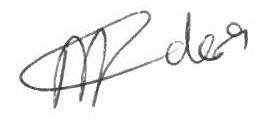 Dr. Makhaya Malemammalema@uwc.ac.za World Leisure Youth Ambassador Country coordinatorUniversity of the Western Cape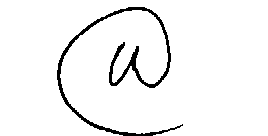 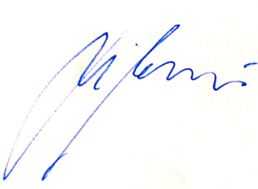 Prof Marie Young					Prof Miklos Banhidimyoung@uwc.ac.za					miklosbanhidi@gmail.comWorld Leisure Board member 			wl.youthambassadors@gmail.com& Youth Ambassador Supervisor			World Leisure Board memberUniversity of the Western Cape			Youth Ambassador Programme coordinator